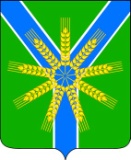 Совет Братского сельского поселенияУсть-Лабинского районаРЕШЕНИЕот 11 сентября 2023 г.                                                                   № 3х. Братский                                                                   Протокол № 64О внесении изменений в решение Совета Братского сельского поселения Усть-Лабинского района  №2 протокол №38 от 27.12.2021 года «Об утверждении Положения о муниципальном контроле в сфере благоустройства на территории Братского сельского поселения Усть-Лабинского района»В соответствии с Федеральным законом от 06 октября 2003 года «Об общих принципах организации местного самоуправления в Российской Федерации», Федеральным законом от 31 июля 2020 года № 248-ФЗ «О государственном контроле (надзоре) и муниципальном контроле в Российской Федерации», Уставом Братского сельского поселения Усть-Лабинского района, Совет Братского сельского поселения Усть-Лабинского района решил:1. Внести изменения в решение Совета Братского сельского поселения Усть-Лабинского района  №2 протокол №38 от 27.12.2021 года «Об утверждении Положения о муниципальном контроле в сфере благоустройства на территории Братского сельского поселения Усть-Лабинского района», изложив приложение № 1 к Положению о муниципальном контроле в сфере благоустройства на территории Братского сельского поселения Усть-Лабинского района в соответствии с приложением к настоящему решению.2. Общему отделу администрации Братского сельского поселения Усть-Лабинского района (Хасиятуллова) обнародовать настоящее решение Совета Братского сельского поселения Усть-Лабинского района в установленном порядке и разместить на официальном сайте администрации Братского сельского поселения Усть-Лабинского района в сети «Интернет».3. Контроль за выполнением настоящего решения возложить на главу Братского сельского поселения Усть-Лабинского района Г.М.Павлову.4. Настоящее решение вступает в силу после его официального обнародования.Председатель Совета Братского сельскогопоселения Усть-Лабинского района				Т.В.ШабалинаИ.о.главы Братского сельскогопоселения Усть-Лабинского района				Л.В. Последова ПРИЛОЖЕНИЕк решению Совета Братского сельского поселения Усть-Лабинского района от 11.09.2023 г. № 3Протокол № 64ПРИЛОЖЕНИЕ № 1к Положению о муниципальном контроле в сфере благоустройствана территории Братского сельского поселения Усть-Лабинского районаПеречень индикаторов риска нарушения обязательных требований при осуществлении муниципального контроля в сфере благоустройства на территории Братского сельского поселения Усть-Лабинского районаИндикаторами риска нарушения обязательных требований при осуществления муниципального контроля в сфере благоустройства на территории Братского сельского поселения Усть-Лабинского района являются:1)	Выявление контролирующим органом, в ходе проведения мониторинга, в течение одного года, более двух нарушений общих требований установленных Правилами благоустройства территории Братского сельского поселения Усть-Лабинского района и предъявляемых:1.1.	к надлежащему состоянию и содержанию объектов благоустройства;1.2.	к владельцам (арендатором) обследуемого земельного участка по содержанию данного участка в надлежащем состоянии;1.3.	к производителю работ (генеральному подрядчику), по содержанию мест производства дорожных и земляных работ;1.4.	к лицам, пребывающим на территориях общего пользования, в пределах которых произрастают зеленые насаждения, на объектах озеленения;1.5.	лицам, осуществляющим выгул домашних животных на территориях общего пользования;1.6.	к владельцам рекламной и(или) информационной конструкции по размещению объекта в соответствии с требованиями законодательства;1.7.	к владельцам транспортных средств;1.8.	к организациям по сбору и вывозу коммунальных и промышленных отходов;2)	Двукратный и более рост количества обращений за единицу времени (месяц, шесть месяцев, двенадцать месяцев) в сравнении с предшествующим аналогичным периодом и (или) с аналогичным периодом предшествующего календарного года, поступивших в адрес Контрольного органа по вопросам соблюдения основных запретов, установленных муниципальными правовыми актами в сфере благоустройства;3)	Наличие в течение одного года не менее 5 предписаний об устранении нарушений Правил по благоустройству, вынесенных контролирующим органом, ,в отношении контролируемого лица.4) Повторное, в течение 90 календарных дней, выявление при проведении контрольного (надзорного) мероприятия без взаимодействия                       с контролируемым лицом нарушений одних и тех же обязательных требований на одном и том же объекте муниципального контроля, по которым объявлялось предостережение о недопустимости нарушения аналогичных обязательных требований.И.о. главы Братского сельскогопоселения Усть-Лабинского района				Л.В. Последова